附件2退休人员基本信息表部门：（公章）*个人简介字数请控制在500字以内，超过500字的将根据需要予以调整，请参考示例。荣休教职工名录（示例）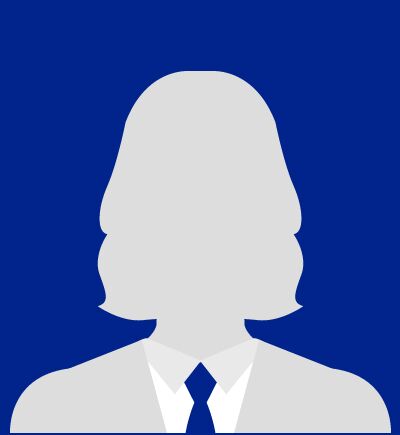 姓   名教育程度院部职务（职称）员工号联系电话教职工名录简述个人基本情况、工作经历、工作成绩、个人荣誉及自我评价。（示例附后） 简述个人基本情况、工作经历、工作成绩、个人荣誉及自我评价。（示例附后） 简述个人基本情况、工作经历、工作成绩、个人荣誉及自我评价。（示例附后） 